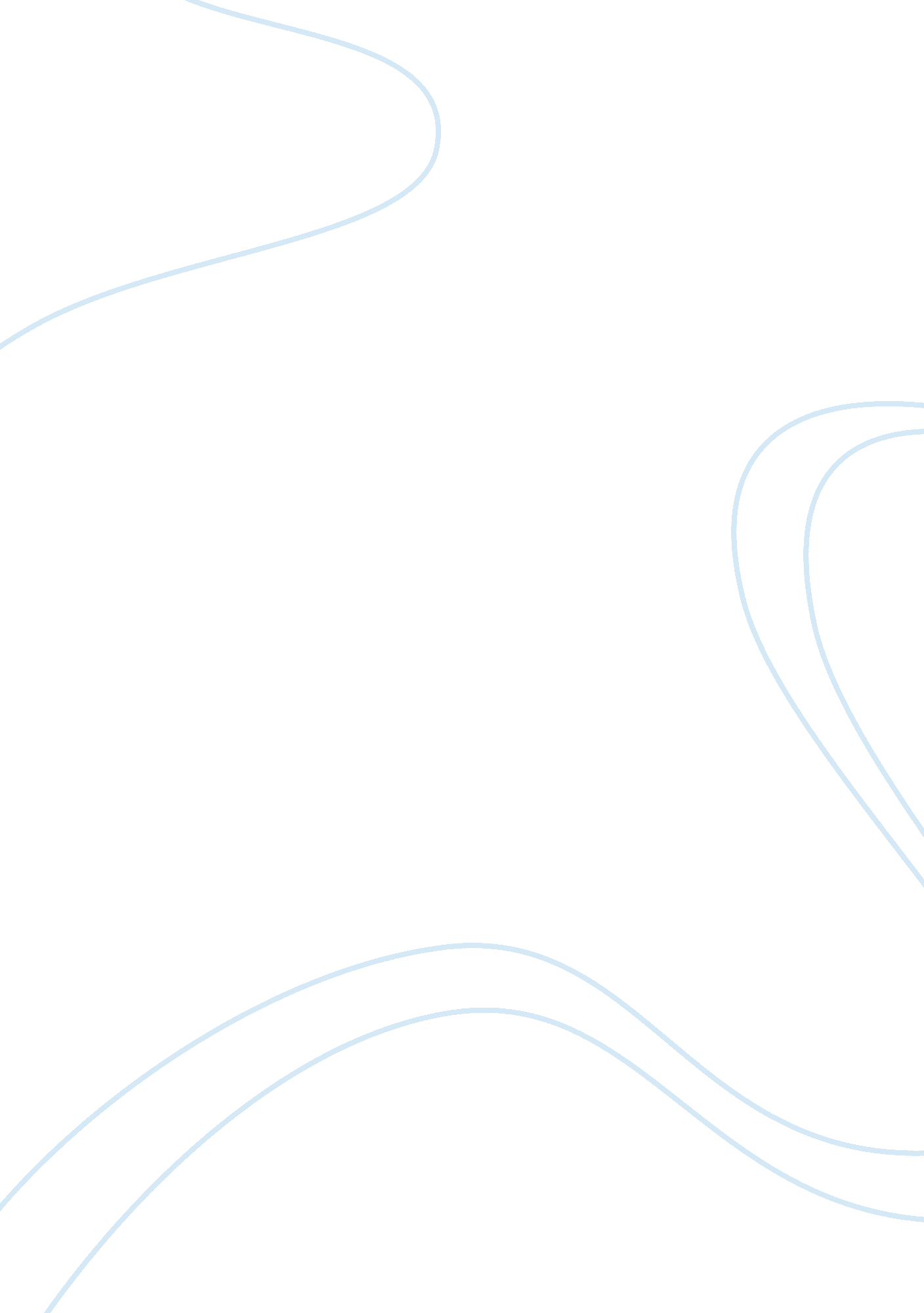 Oh my god i love foodExperience, Human Nature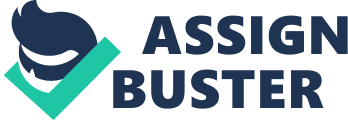 Food! Oh my god I love food, and you can kind of tell. There so many different kinds. I enjoy the great satisfaction when I’m full. The only thing I don’t really like about food is seeing it in people’s mouths or hearing them chewing on their food. This is probably one of the things that irks me the most. If you want to make me leave a room, I have just clued you into a very simple way it can be done. Once I was at the theaters with my sister and two brothers going to see the movie Battle of Los Angeles. My sister asks if I can go get her some snacks and me being the kind person that I am I had no problems with that. I came back with couple of snacks some M&Ms, Reece’s Pieces, and chocolate covered raisins, my favorite. About halfway into the movie my sister grabs a handful of Reece’s Pieces, shoves it in her mouth and starts munching. CRUNCH! CRUNCH! CRUNCH! While her mouth was still full she makes a comment on the movie and SPLAT! Landed right on my face. She saw what she had done, not a big deal she apologized and I forgave her. Next, me and my mother went to a restaurant to eat breakfast. Everything was going all good. We were talking about her work, but once again someone had to talk while their mouth was full! She cuts a small piece of her pancake with her fork puts it in her mouth starts talking. I then look at her with a disgust look in my face and right when she said, “ WHAT?! ” I felt a piece of her food landed on my mouth. GROSS! I literally lost my appetite and didn’t really want to eat no more. I didn’t really say anything because if I did I knew she would of overreacted and got mad so I kept my mouth shut this time. Once more! When I thought that this wouldn’t happen to me again… well at least not until awhile, but it did! About a couple days from my last incident it happened again, but this time it was worse. I didn’t even know the person. I was minding my own business talking to my friends then I hear this disgusting sound kind of sounded like a deer gnawing off its own leg? I turned around to see some guy eating an apple chewing with his mouth open. I really tried minding my own business really trying not to be the bad guy and say something, but then I felt something kind of wet, hit the back of my neck and couldn’t help but tell him. Of course I wasn’t rude about it I just told him if he can chew with his mouth close because it’s disgusting and a piece of it flew out of his mouth and landed on the back of my neck. Obviously he didn’t care or was too embarrass because he didn’t even speak. Couldn’t even say sorry at least. Some people are just rude these days. They should really start using their manners and close their mouth and keep it shut when they are eating. Its disgusting and nobody wants to see that! If they wanted to know what they are eating they would of asked! After all this had happen to me I really am annoyed with people who talk with their mouth full, chews with their mouth open, or chews really loud. 